WZP/WIPFE/U-332-30/22                                                                                                                			                     Załącznik nr 3.3 do SWZ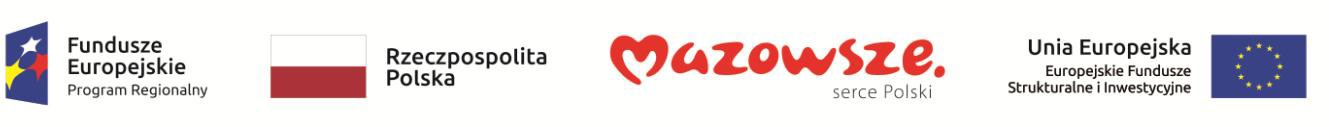 PROTOKÓŁ ODBIORUWydatek współfinansowany z Europejskiego Funduszu Społecznegoz dnia ………………………(Umowa nr ……./MJWPU/……./2022/Z/WZP/WIPFE/U-332-30/22 z dnia	)Dotyczy: wykonania sesji fotograficznej na potrzeby działań promocyjnych dotyczących projektów realizowanych w ramach Funduszy Europejskich na MazowszuW Warszawie, w dniu przedstawiciel Zamawiającego w osobie:1. ………………………………..…..2. ……………….………………..….(Wydział Informacji i Promocji Funduszy Europejskich)Dokonali odbioru prac od ………………….…… reprezentowanej przez	jako Wykonawcy.I.Podczas odbioru prac przedstawiciele Zamawiającego stwierdzili, że:Realizacja przedmiotu umowy odpowiada warunkom umowy oraz złożonej oferty i przyjmują ją w imieniu Zamawiającego:bez zastrzeżeń*z zastrzeżeniami*................................................................................................................................................................................................................................................................................................................................................Realizacja przedmiotu zamówienia nie odpowiada warunkom umowy*……………………………………………………………………………………………………………………………………………………………………………………………………………………………………………………………………………………………………………………………………* niepotrzebne skreślićII.1. Na podstawie § 5 Umowy Wykonawca przekazuje Zamawiającemu następujące utwory i określa ich wartość:1. Autorskie prawa majątkowe do wszystkich utworów oraz prawa nabyte w wyniku zakupienia niewyłącznych licencji czasowych dla wybranych utworów, zgodnie z § 5 Umowy, przeniesienie autorskich praw majątkowych następuje na czas nieokreślony i jest nieodpłatne i będą wykorzystywane wyłącznie w celu realizacji statutowych zadań Zamawiającego, w szczególności do działań o charakterze informacyjnym, promocyjnym i edukacyjnym. Z tego względu Zamawiający nie będzie osiągał żadnych korzyści majątkowych z tytułu posiadania przedmiotowych praw.Mazowiecka Jednostka Wdrażania Programów Unijnych ul. Jagiellońska 74, 03-301 WarszawaStrona 1 z 1L.p.Treść/ nazwa/ tytuł utworuWartość utworu1.kwota netto2.kwota netto3.kwota nettoZe strony Zamawiającego:1.	………………………..…………….2.	………………………..…………….Ze strony Wykonawcy:1.	………………………..…………….2.   ………………………..…………….